……………. ngày ………tháng ……năm 202…GIẤY ĐỀ NGHỊ CHUYỂN KHOẢN CỔ TỨC (Chỉ áp dụng cho Cổ đông chưa lưu ký chứng khoán)Kính gửi: Công ty Cổ Phần Công Nghệ & Truyền Thông Việt NamTên cổ đông:	CMND/GCNĐKDN số:	Ngày cấp:	Nơi cấp: 	Địa chỉ liên hệ: 	Điện thoại: 	Di động:	Mã cổ đông/SĐKSH: 	Số cổ phần sở hữu: (Bằng chữ:) 	Đề nghị chuyển khoản cổ tức năm……………………………………. vào tài khoản sau:	Tên tài khoản:	Số tài khoản:	Tại Ngân hàng:	Địa chỉ Ngân hàng:	Cam kết của cổ đông:Chịu hoàn toàn trách nhiệm về những thông tin đã cung cấp.Thanh toán các nghĩa vụ tài chính, cụ thể như sau: Thuế thu nhập cá nhânCác phí phát sinh khác (nếu có):………………………………...NGƯỜI ĐỀ NGHỊ(Ký, ghi rõ họ tên)Hồ sơ chuyển khoản:Đối với cá nhân: 01 Giấy đề nghị chuyển khoản cổ tức (bản gốc); 01 Giấy CMND/CCCD photo và 01 sổ sở hữu cổ phần photo. Đối với tổ chức: 01 Giấy đề nghị chuyển khoản cổ tức (bản chính) có ký tên đóng dấu của người đại diện pháp luật đính kèm sao y giấy phép của tổ chức đó.Hồ sơ gửi về Phòng Quản Lý Tài chính - Công ty Cổ Phần Công nghệ & Truyền Thông Việt Nam, số 02, đường Tiên Phong 3, Phường Hòa Phú, Tp. Thủ Dầu Một, Tỉnh Bình Dương. ĐT: 0274. 2220399. Website: www.vntt.com.vn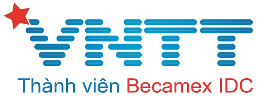 CỘNG HOÀ XÃ HỘI CHỦ NGHĨA VIỆT NAMĐộc lập - Tự do - Hạnh phúc